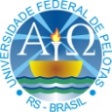 Ministério da EducaçãoUniversidade Federal de PelotasPró-Reitoria de Assuntos Estudantis – PRAECoordenadoria de Integração EstudantilNúcleo Psicopedagógico de Apoio ao Discente                 ANEXO 1      FICHA DE INSCRIÇÃO PARA A RODA DE CONVERSA EM SAÚDEData:Nome: e-mail:Matrícula:                            Idade:Telefone:Curso:                               Semestre:Naturalidade:Justifique, com poucas palavras, o seu interesse por participar dessa roda de conversa: